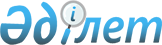 О внесении изменений в решение маслихата Илийского района от 21 декабря 2013 года № 27-125 "О районном бюджете Илийского района на 2014-2016 годы"
					
			Утративший силу
			
			
		
					Решение Илийского районного маслихата Алматинской области от 05 августа 2014 года № 36-174. Зарегистрировано Департаментом юстиции Алматинской области 15 августа 2014 года № 2826. Утратило силу решением Илийского районного маслихата Алматинской области от 30 июля 2015 года № 47-223
      Сноска: Утратило силу решением Илийского районного маслихата Алматинской области от 30.07.2015 № 47-223 (вступает в силу с момента опубликования).

      Примечание РЦПИ:

      В тексте документа сохранена пунктуация и орфография оригинала
      В соответствии с пунктом 4 статьи 106 Бюджетного Кодекса Республики Казахстан от 4 декабря 2008 года, подпунктом 1) пункта 1 статьи 6 Закона Республики Казахстан от 23 января 2001 года "О местном государственном управлении и самоуправлении в Республике Казахстан" маслихат Илийского района РЕШИЛ:
      1. Внести в решение маслихата Илийского района от 21 декабря 2013 года № 27-125 "О районном бюджете Илийского района на 2014-2016 годы" (зарегистрированного в Реестре государственной регистрации нормативных правовых актов 30 декабря 2013 года № 2539, опубликованного в районной газете "Илийские зори" от 10 января 2014 года № 1-2(4532), в решение маслихата Илийского района от 10 февраля 2014 года № 28-130 "О внесении изменений в решение маслихата Илийского района от 21 декабря 2013 года № 27-125 "О районном бюджете Илийского района на 2014-2016 годы" (зарегистрированного в Реестре государственной регистрации нормативных правовых актов 21 февраля 2014 года № 2592, опубликованного в районной газете "Илийские зори" от 7 марта 2014 года № 11(4542), в решение маслихата Илийского района от 04 апреля 2014 года № 30-143 "О внесении изменений в решение маслихата Илийского района от 21 декабря 2013 года № 27-125 "О районном бюджете Илийского района на 2014-2016 годы" (зарегистрированного в Реестре государственной регистрации нормативных правовых актов 14 апреля 2014 года № 2657, опубликованного в районной газете "Илийские зори" от 29 апреля 2014 года № 18(4549), № 19 (4550), в решение маслихата Илийского района от 29 апреля 2014 года № 32-149 "О внесении изменений в решение маслихата Илийского района от 21 декабря 2013 года № 27-125 "О районном бюджете Илийского района на 2014-2016 годы" (зарегистрированного в Реестре государственной регистрации нормативных правовых актов 16 мая 2014 года № 2707, опубликованного в районной газете "Илийские зори" от 30 мая 2014 года № 23(4554) следующие изменения:
      пункт 1 указанного решения изложить в новой редакции:
      "1. Утвердить бюджет Илийского района на 2014-2016 годы согласно приложениям 1, 2, 3 соответственно, в том числе на 2014 год в следующих объемах:
      1) доходы 63 399 390 тысяч тенге, в том числе:
      налоговые поступления 53 248 065 тысяч тенге;
      неналоговые поступления 58 790 тысячи тенге;
      поступления от продажи основного капитала 420 000 тысяч тенге;
      поступления трансфертов 9 672 535 тысячи тенге, в том числе:
      целевые текущие трансферты 3 291 732 тысяч тенге;
      целевые трансферты на развитие 6 380 803 тысяч тенге;
      2) затраты 65 099 371 тысяч тенге, в том числе:
      бюджетные изъятия 48 988 034 тысяч тенге;
      3) чистое бюджетное кредитование 50 696 тысяч тенге, в том числе:
      бюджетные кредиты 63 894 тысяч тенге;
      погашение бюджетных кредитов 13 198 тысяч тенге;
      4) сальдо по операциям с финансовыми активами 0 тенге;
      5) дефицит (профицит) бюджета -1 750 677 тысяч тенге;
      6) финансирование дефицита (использование профицита) бюджета 1 750 677 тысяч тенге".
      2. Приложение 1 к указанному решению изложить в новой редакции согласно приложения 1 к настоящему решению.
      3. Контроль за исполнением настоящего решения возложить на постоянную комиссию районного маслихата "по вопросам бюджкета, социально-экономического развития, транспорта, строительства, связи, промышленности, сельского хозяйства, земельных отношений и предпринимательства".
      4. Настоящее решение вводится в действие с 1 января 2014 года. Районный бюджет Илийского района на 2014 год
					© 2012. РГП на ПХВ «Институт законодательства и правовой информации Республики Казахстан» Министерства юстиции Республики Казахстан
				
      Председатель сессии

Б. Сулейменова

      Секретарь районного маслихата

Е. Турымбетов
Приложение 1
к решению маслихата Илийского
района от 29 апреля 2014 года
№ 32-149 "О внесении изменений
в решение маслихата Илийского
района от 04 апреля 2014 года
№ 30-143 "О районном бюджете
Илийского района на 2014-2016 годы"
Приложение 1
утвержденное решением маслихата
Илийского района от 21 декабря
2013 года № 27-125 "О районном
бюджете Илийского района
на 2014-2016 годы"
Категория
Категория
Категория
Категория
Категория
Сумма (тысяч тенге)
Класс
Класс
Класс
Класс
Сумма (тысяч тенге)
Подкласс
Подкласс
Подкласс
Сумма (тысяч тенге)
Специфика
Специфика
Сумма (тысяч тенге)
Наименование
Сумма (тысяч тенге)
I. Доходы
63399390
1
Налоговые поступления
53248065
04
Налоги на собственность
2131600
1
Hалоги на имущество
1553500
3
Земельный налог
56900
4
Hалог на транспортные средства
516900
5
Единый земельный налог
4300
05
Внутренние налоги на товары, работы и
услуги
51056635
2
Акцизы
50981705
3
Поступления за использование природных и
других ресурсов
8200
4
Сборы за ведение предпринимательской и
профессиональной деятельности
60530
5
Налог на игорный бизнес
6200
0 7
Прочие налоги
500
1
Прочие налоги
500
08
Обязательные платежи, взимаемые за
совершение юридически значимых действий и
(или) выдачу документов уполномоченными на
то государственными органами или
должностными лицами
59330
1
Государственная пошлина
59330
2
Неналоговые поступления
58790
01
Доходы от государственной собственности
20190
5
Доходы от аренды имущества, находящегося
в государственной собственности
20190
04
Штрафы, пени, санкции, взыскания,
налагаемые государственными учреждениями,
финансируемыми из государственного
бюджета, а также содержащимися и
финансируемыми из бюджета (сметы расходов)
Национального Банка Республики Казахстан
31000
1
Штрафы, пени, санкции, взыскания,
налагаемые государственными учреждениями,
финансируемыми из государственного
бюджета, а также содержащимися и
финансируемыми из бюджета (сметы расходов)
Национального Банка Республики Казахстан,
за исключением поступлений от организаций
нефтяного сектора
31000
06
Прочие неналоговые поступления
7600
1
Прочие неналоговые поступления
7600
3
Поступления от продажи основного капитала
420000
03
Продажа земли и нематериальных активов
420000
1
Продажа земли
420000
4
Поступления трансфертов 
9672535
02
Трансферты из вышестоящих органов
государственного управления
9672535
2
Трансферты из областного бюджета
9672535
Функциональная группа
Функциональная группа
Функциональная группа
Функциональная группа
Функциональная группа
Функциональная группа
Сумма
(тысяч
тенге)
Функциональная подгруппа
Функциональная подгруппа
Функциональная подгруппа
Функциональная подгруппа
Функциональная подгруппа
Сумма
(тысяч
тенге)
Администратор бюджетных программ
Администратор бюджетных программ
Администратор бюджетных программ
Администратор бюджетных программ
Сумма
(тысяч
тенге)
Программа
Программа
Программа
Сумма
(тысяч
тенге)
Подпрограмма
Подпрограмма
Сумма
(тысяч
тенге)
Наименование
Сумма
(тысяч
тенге)
ІІ. Затраты 
65099371
01
Государственные услуги общего характера
509433
1
Представительные, исполнительные и другие
органы, выполняющие общие функции
государственного управления
467209
112
Аппарат маслихата района (города
областного значения)
15505
001
Услуги по обеспечению деятельности
маслихата района (города областного
значения)
13405
003
Капитальные расходы государственного
органа
2100
122
Аппарат акима района (города областного
значения)
214594
001
Услуги по обеспечению деятельности акима
района (города областного значения)
90513
003
Капитальные расходы государственного
органа
124081
123
Аппарат акима района в городе, города
районного значения, поселка, села,
сельского округа
237110
001
Услуги по обеспечению деятельности акима
района в городе, города районного
значения, поселка, села, сельского округа
234110
1
123
022
Капитальные расходы государственного
органа
3000
2
Финансовая деятельность
15019
452
Отдел финансов района (города областного
значения)
15019
001
Услуги по реализации государственной
политики в области исполнения бюджета
района (города областного значения) и
управления коммунальной собственностью
района (города областного значения)
11582
003
Проведение оценки имущества в целях
налогообложения
2339
2
452
010
Приватизация, управление коммунальным
имуществом, постприватизационная
деятельность и регулирование споров,
связанных с этим 
950
2
452
018
Капитальные расходы государственного
органа
148
5
Планирование и статистическая
деятельность
27205
453
Отдел экономики и бюджетного планирования
района (города областного значения)
27205
001
Услуги по реализации государственной
политики в области формирования и
развития экономической политики, системы
государственного планирования и
управления района (города областного
значения)
20073
004
Капитальные расходы государственного
органа
7132
02
Оборона
9721
1
Военные нужды
2548
122
Аппарат акима района (города областного
значения)
2548
005
Мероприятия в рамках исполнения всеобщей
воинской обязанности
2548
2
Организация работы по чрезвычайным
ситуациям
7173
122
Аппарат акима района (города областного
значения)
7173
2
122
006
Предупреждение и ликвидация чрезвычайных
ситуаций масштаба района (города
областного значения)
6000
007
Мероприятия по профилактике и тушению
степных пожаров районного (городского)
масштаба, а также пожаров в населенных
пунктах, в которых не созданы органы
государственной противопожарной службы
1173
03
Общественный порядок, безопасность,
правовая, судебная,
уголовно-исполнительная деятельность
11206
9
Прочие услуги в области общественного
порядка и безопасности
11206
485
Отдел пассажирского транспорта и
автомобильных дорог района (города
областного значения)
11206
021
Обеспечение безопасности дорожного
движения в населенных пунктах
11206
04
Образование
8790626
1
Дошкольное воспитание и обучение
767446
464
Отдел образования района (города
областного значения)
767446
009
Обеспечение деятельности организаций
дошкольного воспитания и обучения
152726
040
Реализация государственного
образовательного заказа в дошкольных
организациях образования
614720
2
Начальное, основное среднее и общее
среднее образование
4518044
123
Аппарат акима района в городе, города
районного значения, поселка, села,
сельского округа
32739
005
Организация бесплатного подвоза учащихся
до школы и обратно в сельской местности
32739
464
Отдел образования района (города
областного значения)
4485305
003
Общеобразовательное обучение
4476499
2
464
006
Дополнительное образование для детей
8806
9
Прочие услуги в области образования
3505136
464
Отдел образования района (города
областного значения)
855616
001
Услуги по реализации государственной
политики на местном уровне в области
образования
16865
004
Информатизация системы образования в
государственных учреждениях образования
района (города областного значения)
84361
005
Приобретение и доставка учебников,
учебно-методических комплексов для
государственных учреждений образования
района (города областного значения)
119660
015
Ежемесячная выплата денежных средств
опекунам (попечителям) на содержание
ребенка-сироты (детей-сирот), и ребенка
(детей), оставшегося без попечения
родителей
45508
067
Капитальные расходы подведомственных
государственных учреждений и организаций
589222
467
Отдел строительства района (города
областного значения)
2649520
037
Строительство и реконструкция объектов
образования
2649520
06
Социальная помощь и социальное
обеспечение
305212
2
Социальная помощь
271683
451
Отдел занятости и социальных программ
района (города областного значения)
271683
002
Программа занятости
49571
004
Оказание социальной помощи на
приобретение топлива специалистам
здравоохранения, образования, социального
обеспечения, культуры, спорта и
ветеринарии в сельской местности в
соответствии с законодательством
Республики Казахстан
36966
005
Государственная адресная социальная
помощь
12610
006
Оказание жилищной помощи 
18846
007
Социальная помощь отдельным категориям
нуждающихся граждан по решениям местных
представительных органов
20435
010
Материальное обеспечение детей-инвалидов,
воспитывающихся и обучающихся на дому
9038
014
Оказание социальной помощи нуждающимся
гражданам на дому
52171
016
Государственные пособия на детей до 18
лет
54671
017
Обеспечение нуждающихся инвалидов
обязательными гигиеническими средствами
и предоставление услуг специалистами
жестового языка, индивидуальными
помощниками в соответствии с
индивидуальной программой реабилитации
инвалида
17375
9
Прочие услуги в области социальной помощи
и социального обеспечения
33529
451
Отдел занятости и социальных программ
района (города областного значения)
33529
001
Услуги по реализации государственной
политики на местном уровне в области
обеспечения занятости и реализации
социальных программ для населения
29704
011
Оплата услуг по зачислению, выплате и
доставке пособий и других социальных
выплат
2428
050
Реализация Плана мероприятий по
обеспечению прав и улучшению качества
жизни инвалидов
1397
07
Жилищно-коммунальное хозяйство
5383170
1
Жилищное хозяйство
3381430
463
Отдел земельных отношений района (города
областного значения)
416405
016
Изъятие земельных участков для
государственных нужд 
416405
467
Отдел строительства района (города
областного значения)
2744771
003
Проектирование, строительство и (или)
приобретение жилья коммунального
жилищного фонда
400530
004
Проектирование, развитие, обустройство
и (или) приобретение
инженерно-коммуникационной
инфраструктуры 
2344241
485
Отдел пассажирского транспорта и
автомобильных дорог района (города
областного значения)
36340
004
Ремонт и благоустройство объектов в
рамках развития городов и сельских
населенных пунктов по Дорожной карте
занятости 2020
36340
487
Отдел жилищно-коммунального хозяйства и
жилищной инспекции района (города
областного значения)
183914
001
Услуги по реализации государственной
политики на местном уровне в области
жилищно-коммунального хозяйства и
жилищного фонда
7961
487
003
Капитальные расходы государственного
органа
5823
004
Изъятие, в том числе путем выкупа
земельных участков для государственных
надобностей и связанное с этим отчуждение
недвижимого имущества
630
07
1
487
005
Организация сохранения государственного
жилищного фонда
1500
1
487
032
Капитальные расходы подведомственных
государственных учреждений и организаций
168000
2
Коммунальное хозяйство
1289313
487
Отдел жилищно-коммунального хозяйства и
жилищной инспекции района (города
областного значения)
1289313
016
Функционирование системы водоснабжения
и водоотведения
138971
026
Организация эксплуатации тепловых сетей,
находящихся в коммунальной собственности
районов (городов областного значения)
15539
028
Развитие коммунального хозяйства
646361
029
Развитие системы водоснабжения и водоотведения 
488442
3
Благоустройство населенных пунктов
712427
123
Аппарат акима района в городе, города
районного значения, поселка, села,
сельского округа
668927
008
Освещение улиц населенных пунктов
44371
009
Обеспечение санитарии населенных пунктов
12025
010
Содержание мест захоронений и погребение
безродных
1800
011
Благоустройство и озеленение населенных
пунктов
610731
07
3
487
Отдел жилищно-коммунального хозяйства и
жилищной инспекции района (города
областного значения)
43500
07
3
487
030
Благоустройство и озеленение населенных пунктов
43500
08
Культура, спорт, туризм и информационное
пространство
141913
1
Деятельность в области культуры
61372
455
Отдел культуры и развития языков района
(города областного значения)
61372
003
Поддержка культурно-досуговой работы
61372
2
Спорт
11107
465
Отдел физической культуры и спорта района
(города областного значения)
11107
001
Услуги по реализации государственной
политики на местном уровне в сфере
физической культуры и спорта
5429
2
004
Капитальные расходы государственного
органа
400
006
Проведение спортивных соревнований на
районном (города областного значения)
уровне
657
007
Подготовка и участие членов сборных
команд района (города областного
значения) по различным видам спорта на
областных спортивных соревнованиях
4621
3
Информационное пространство
36029
455
Отдел культуры и развития языков района
(города областного значения)
36029
006
Функционирование районных (городских)
библиотек
31880
007
Развитие государственного языка и других
языков народа Казахстана
4149
9
Прочие услуги по организации культуры,
спорта, туризма и информационного
пространства
33405
455
Отдел культуры и развития языков района
(города областного значения)
10741
001
Услуги по реализации государственной
политики на местном уровне в области
развития языков и культуры
5441
455
032
Капитальные расходы подведомственных
государственных учреждений и организаций
5300
456
Отдел внутренней политики района (города
областного значения)
22664
001
Услуги по реализации государственной
политики на местном уровне в области
информации, укрепления государственности
и формирования социального оптимизма
граждан
22664
10
Сельское, водное, лесное, рыбное
хозяйство, особо охраняемые природные
территории, охрана окружающей среды и
животного мира, земельные отношения
158485
1
Сельское хозяйство
58911
453
Отдел экономики и бюджетного планирования
района (города областного значения)
14079
099
Реализация мер по оказанию социальной
поддержки специалистов
14079
462
Отдел сельского хозяйства района (города
областного значения)
13588
001
Услуги по реализации государственной
политики на местном уровне в сфере
сельского хозяйства
12788
10
1
462
006
Капитальные расходы государственного
органа
800
473
Отдел ветеринарии района (города
областного значения)
31244
001
Услуги по реализации государственной
политики на местном уровне в сфере
ветеринарии
8265
006
Организация санитарного убоя больных
животных
2246
007
Организация отлова и уничтожения бродячих
собак и кошек
5700
10
1
473
008
Возмещение владельцам стоимости изымаемых
и уничтожаемых больных животных,
продуктов и сырья животного происхождения
12729
009
Проведение ветеринарных мероприятий по
энзоотическим болезням животных
2304
6
Земельные отношения
20323
463
Отдел земельных отношений района (города
областного значения)
20323
001
Услуги по реализации государственной
политики в области регулирования
земельных отношений на территории района
(города областного значения)
9885
10
6
463
004
Организация работ по зонированию земель
10438
9
Прочие услуги в области сельского,
водного, лесного, рыбного хозяйства,
охраны окружающей среды и земельных
отношений
79251
473
Отдел ветеринарии района (города
областного значения)
79251
011
Проведение противоэпизоотических
мероприятий
79251
11
Промышленность, архитектурная,
градостроительная и строительная
деятельность
14522
2
Архитектурная, градостроительная и
строительная деятельность
14522
467
Отдел строительства района (города
областного значения)
7560
001
Услуги по реализации государственной
политики на местном уровне в области
строительства
6988
11
2
467
017
Капитальные расходы государственного
органа
572
468
Отдел архитектуры и градостроительства
района (города областного значения)
6962
001
Услуги по реализации государственной
политики в области архитектуры и
градостроительства на местном уровне
6962
12
Транспорт и коммуникации
540571
1
Автомобильный транспорт
534030
485
Отдел пассажирского транспорта и
автомобильных дорог района (города
областного значения)
534030
023
Обеспечение функционирования
автомобильных дорог
283318
12
1
485
045
Капитальный и средний ремонт
автомобильных дорог районного значения и
улиц населенных пунктов
250712
9
Прочие услуги в сфере транспорта и
коммуникаций
6541
485
Отдел пассажирского транспорта и
автомобильных дорог района (города
областного значения)
6541
001
Услуги по реализации государственной
политики на местном уровне в области
пассажирского транспорта и автомобильных
дорог
6226
485
003
Капитальные расходы государственного
органа
315
13
Прочие
240543
3
Поддержка предпринимательской
деятельности и защита конкуренции
8482
469
Отдел предпринимательства района (города
областного значения)
8482
001
Услуги по реализации государственной
политики на местном уровне в области
развития предпринимательства и
промышленности
7982
13
3
469
004
Капитальные расходы государственного
органа
500
9
Прочие
232061
123
Аппарат акима района в городе, города
районного значения, поселка, села,
сельского округа
20668
040
Реализация мер по содействию
экономическому развитию регионов в рамках
Программы "Развитие регионов" 
20668
452
Отдел финансов района (города областного
значения)
18804
012
Резерв местного исполнительного органа
района (города областного значения)
18804
464
Отдел образования района (города
областного значения)
16160
041
Реализация мер по содействию
экономическому развитию регионов в рамках
Программы "Развитие регионов" 
16160
13
9
473
Отдел ветеринарии района (города
областного значения)
48200
13
9
473
040
Реализация мер по содействию
экономическому развитию регионов в
рамках Программы "Развитие регионов"
48200
487
Отдел жилищно-коммунального хозяйства и
жилищной инспекции района (города
областного значения)
128229
040
Реализация мер по содействию
экономическому развитию регионов в
рамках Программы "Развитие регионов"
128229
15
Трансферты
48993969
1
Трансферты
48993969
452
Отдел финансов района (города областного
значения)
48993969
452
006
Возврат неиспользованных
(недоиспользованных) целевых трансфертов
5935
007
Бюджетные изъятия
48988034
III.Чистое бюджетное кредитование
50696
Бюджетные кредиты 
63894
10
Сельское, водное, лесное, рыбное
хозяйство, особо охраняемые природные
территории, охрана окружающей среды и
животного мира, земельные отношения
63894
1
Сельское хозяйство
63894
453
Отдел экономики и бюджетного планирования
района (города областного значения)
63894
006
Бюджетные кредиты для реализации мер
социальной поддержки специалистов
63894
Категория
Категория
Категория
Категория
Категория
Сумма
(тысяч
тенге)
Класс
Класс
Класс
Класс
Сумма
(тысяч
тенге)
Подкласс
Подкласс
Подкласс
Сумма
(тысяч
тенге)
Специфика
Специфика
Сумма
(тысяч
тенге)
Наименование
Сумма
(тысяч
тенге)
5
Погашение бюджетных кредитов
13198
01
Погашение бюджетных кредитов
13198
1
Погашение бюджетных кредитов, выданных из
государственного бюджета
13198
Функциональная группа
Функциональная группа
Функциональная группа
Функциональная группа
Функциональная группа
Функциональная группа
Сумма
(тысяч
тенге)
Функциональная подгруппа
Функциональная подгруппа
Функциональная подгруппа
Функциональная подгруппа
Функциональная подгруппа
Сумма
(тысяч
тенге)
Администратор бюджетных программ
Администратор бюджетных программ
Администратор бюджетных программ
Администратор бюджетных программ
Сумма
(тысяч
тенге)
Программа
Программа
Программа
Сумма
(тысяч
тенге)
Подпрограмма
Подпрограмма
Сумма
(тысяч
тенге)
Наименование
Сумма
(тысяч
тенге)
IV.Сальдо по операциям с финансовыми
активами
0
Категория
Категория
Категория
Категория
Категория
Сумма
(тысяч
тенге)
Класс
Класс
Класс
Класс
Сумма
(тысяч
тенге)
Подкласс
Подкласс
Подкласс
Сумма
(тысяч
тенге)
Специфика
Специфика
Сумма
(тысяч
тенге)
Наименование
Сумма
(тысяч
тенге)
06
Поступления от продажи финансовых активов
государства
0
Категори
Категори
Категори
Категори
Категори
Сумма
(тысяч
тенге)
Класс
Класс
Класс
Класс
Сумма
(тысяч
тенге)
Подкласс
Подкласс
Подкласс
Сумма
(тысяч
тенге)
Специфика
Специфика
Сумма
(тысяч
тенге)
Наименование
Сумма
(тысяч
тенге)
V.Дефицит (профицит) бюджета
-1750677
VI.Финансирование дефицита (использование
профицита) бюджета
1750677
07
Поступления займов
193439
01
Внутренние государственные займы
193439
2
Договоры займа
193439
08
Движение остатков бюджетных средств
1802047
01
Остатки бюджетных средств
1802047
1
Свободные остатки бюджетных средств
1802047
01
Свободные остатки бюджетных средств
1802047
Функциональная группа
Функциональная группа
Функциональная группа
Функциональная группа
Функциональная группа
Функциональная группа
Сумма
(тысяч
тенге)
Функциональная подгруппа
Функциональная подгруппа
Функциональная подгруппа
Функциональная подгруппа
Функциональная подгруппа
Сумма
(тысяч
тенге)
Администратор бюджетных программ
Администратор бюджетных программ
Администратор бюджетных программ
Администратор бюджетных программ
Сумма
(тысяч
тенге)
Программа
Программа
Программа
Сумма
(тысяч
тенге)
Подпрограмма
Подпрограмма
Сумма
(тысяч
тенге)
Наименование
Сумма
(тысяч
тенге)
16
Погашение займов
244809
1
Погашение займов
244809
452
Отдел финансов района (города
областного значения)
244809
008
Погашение долга местного
исполнительного органа перед
вышестоящим бюджетом
244808
021
Возврат неиспользованных бюджетных
кредитов, выданных из местного бюджета
1